PENGARUH INSENTIF TERHADAP PRESTASI KERJA PEGAWAI PADA CV. DARPA KASTARA SURABAYATESIS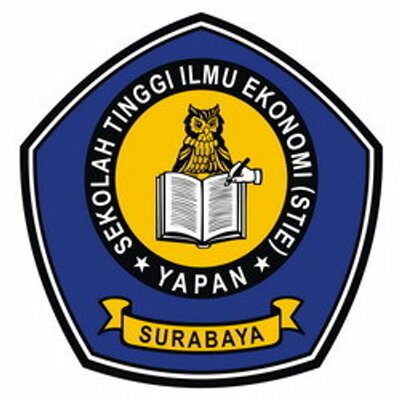 Oleh :AGUS ZAINAL MUTTAQINNIM : 2015.11.01.0001PROGRAM PASCASARJANAMAGISTER MANAJEMEN SEKOLAH TINGGI ILMU EKONOMI STIE YAPAN2017